               ҠАРАР                                                                   ПОСТАНОВЛЕНИЕ          24 апрель 2023 й.                          № 29                         24 апреля 2023 г.Об утверждении перечня объектов, в отношении которых планируется заключение концессионных соглашений	В целях обеспечения реализации требований части 3 статьи 4 Федерального закона от 21 июля 2005 года № 115-ФЗ «О концессионных соглашениях», администрация сельского поселения Баймурзинский сельсовет муниципального района Мишкинский район Республики Башкортостан постановляет:Утвердить перечень объектов, в отношении которых планируется заключение концессионных соглашений (приложение 1).Разместить перечень объектов, в отношении которых планируется заключение концессионных соглашений, на официальном сайте администрации сельского поселения Баймурзинский сельсовет муниципального района Мишкинский район Республики Башкортостан https://baimurs.mishkan.ru/, а также на официальном сайте Российской Федерации (www.torgi.gov.ru).Контроль исполнения настоящего постановления оставляю за собой.   	Глава сельского поселения                                   А. М. Ильтубаев                                                                                                                                                             Приложение 1                                                                                                                                                                                      к постановлению администрации                                                                                                                                                               сельского поселения                                                                                                                                                                        Баймурзинский сельсовет                                                                                                                                                             от 24.04.2023 № 29Перечень объектов, в отношении которых планируется заключение концессионных соглашенийСуществующие объекты водоснабжения, необходимые для осуществления концессионной деятельности:Башкортостан Республикаһының Мишкэ районы муниципаль районының Баймырза  ауыл советыауыл биләмәһе  Хакимиәте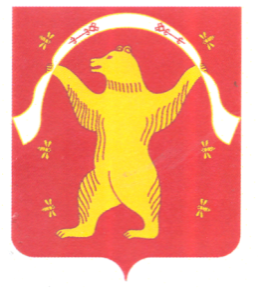 Администрация сельского поселения Баймурзинский сельсовет муниципального района Мишкинский районРеспублики Башкортостан№ п/пНаименованиеАдресНазначениеПротяженность, мДокумент, подтверждающий право собственности на недвижимое имущество1Водопроводные сетиРеспублика Башкортостан, Мишкинский район,д. БаймурзиноСооружения коммунального хозяйства342302:39:000000:1176-02/124/2022-32Водопроводные сетиРеспублика Башкортостан, Мишкинский район, д. ИликовоСооружения коммунального хозяйства93402:39:010201:289-02/124/2022-33Водонапорная башняРеспублика Башкортостан, р-н Мишкинский, д Баймурзино, Тракторная ул, 18Cооружения водозаборные2 кв.м.02:39:011802:119-02/124/2022-3

 4Водонапорная башняРеспублика Башкортостан, Мишкинский муниципальный район, Сельскоепоселение Баймурзинский сельсовет, деревня Иликово, улица Школьная, сооружение 23аCооружения водозаборные1,3 кв.м.02:39:010201:288-02/124/2022-35Водонапорный резервуарРоссийская Федерация, Республика Башкортостан, муниципальный район Мишкинский район, сельскоепоселение Баймурзинский сельсовет, деревня Баймурзино, улица Калинина, сооружение 14аCооружения водозаборные6,2 кв.м.02:39:010601:277-02/124/2022-36Водонапорная башняРоссийская Федерация, Республика Башкортостан, Мишкинский муниципальный район, Сельскоепоселение Баймурзинский сельсовет, деревня Баймурзино, ул. Мичурина,сооружение 10аCооружения водозаборные1,3 кв.м.02:39:010603:338-02/124/2022-3№ п/пНаименование объектаАдресКатегория земельРазрешенное использованиеПлощадь, кв.м.Документ, подтверждающий право собственности на недвижимое имущество1Земельный участокРеспублика Башкортостан, Мишкинский район, сельское поселение Баймурзинский сельсовет, деревняБаймурзино, улица Калинина, земельный участок 14аЗемли населенных пунктовкоммунальное обслуживание321 +/- 602:39:010601:276-02/124/2022-12Земельный участокРеспублика Башкортостан, Мишкинский район, сельское поселение Баймурзинский сельсовет, деревняБаймурзино, улица Тракторная, земельный участок 18Земли сельскохозяйственного назначениядля сельскохозяйственного проиводства866 +/- 25702:39:011802:118-02/124/2022-13Земельный участокРоссийская Федерация, Республика Башкортостан, муниципальный район Мишкинский район, сельскоепоселение Баймурзинский сельсовет, деревня Баймурзино, улица МичуринаЗемли населенных пунктовКоммунальное обслуживание57002:39:010603:343-02/124/2022-14Земельный участокРеспублика Башкортостан, Мишкинский район, сельское поселение Баймурзинский сельсовет, деревняИликово, улица Школьная, земельный участок 23аЗемли населенных пунктовКоммунальное обслуживание625+/-902:39:010201:287-02/124/2022-1